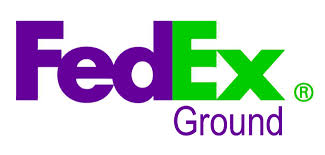 Dear Customer,

We have been waiting for you to contact us for your long existing Package that was registered with us for shipping to your residential location. We had thought that the National lottery promotion gave you our contact details to contact us, it may interest you to note that a letter was also added to your FedEx package, however we cannot read the full content to you via email for privacy reasons we understand that the package itself is a winning bank Cashier cheque which worth over $525.000.00 USD {FIVE HUNDRED AND TWENTY-FIVE THOUSAND UNITED STATE DOLLAR} As you know FedEx do not ship money in CASH but Bank Drafts/winning cheques are shippable. The package is registered with us for mailing by the  national lottery promotion, We are sending you this email because your package is been registered on a Special delivery Order What you have to do now, is to contact our Delivery Department for immediate dispatch of your package to your residential address.

Note that as soon as our Delivery Team confirm your information's it will only take two working days (48hours) for your package to arrive your designated address. For your information, the VAT & Shipping charges as well as Insurance fees have been paid by the national lottery promotion before your package was registered. Note that the payment that is made on the Insurance, Premium & Clearance Certificates, is to certify that the winning cheque is not for Drug Affiliated Fund (DAF) neither is it a fund to sponsor Terrorism in your country. This will help you avoid any form of query from the Monetary Authority of your country. Note, you will have to pay a total Security sum of $85 USD to the FedEx Security Company Department being full payment for the Security Keeping Fee of your package as stated in our privacy terms & conditions page. Also be informed that the National lottery promotion Company wishes you to pay for the Security Keeping charges, but we do not accept such payment just like that considering the fact that all items & packages that is registered with us have a time limitation and we cannot accept payment that is not known to us, so you are to send us your full detail so we can effect you with our own payment procedures for the security keeping fee of your parcel containing $525,000.00 USD. Kindly note that the lottery promotion did not leave us with any further information we hope that you respond to us as soon as possible because if you fail to respond until the expiry date of this package, we may refer the package to the American  Commission for Welfare as the package do not have a return address.

Kindly contact the delivery department (FedEx Delivery Post) with the details given below:

FedEx Delivery Post Contact Person: Mr. Penny White.
Office 00405256-4720
Email:  customersupport@fedex--shipping.com
kindly complete the below form and send it to the email address given above.

This is mandatory to reconfirm your Postal address and telephone numbers.

-------------------------------------------------
FULL NAMES:
CONTACT ADDRESS:
TELEPHONE NUMBER:
CITY:
COUNTRY:
OCCUPATION:
SEX (M/F):
AGE:
-------------------------------------------------
Kindly complete the above form and submit it to the delivery manager on:  

As soon as your details are received, our delivery team will give you the necessary payment procedure so that you can effect the payment for the Security Keeping Fees. As soon as they confirm your payment of $85USD, they will not hesitate to dispatch your package as well as the attached letter to your residential address. It usually takes 48 hours being an over nights delivery service.  Get back immediately with your information’s so we can proceed with this mission.

Regards
Mrs. Lyrical Walker
FedEx Online Team Management